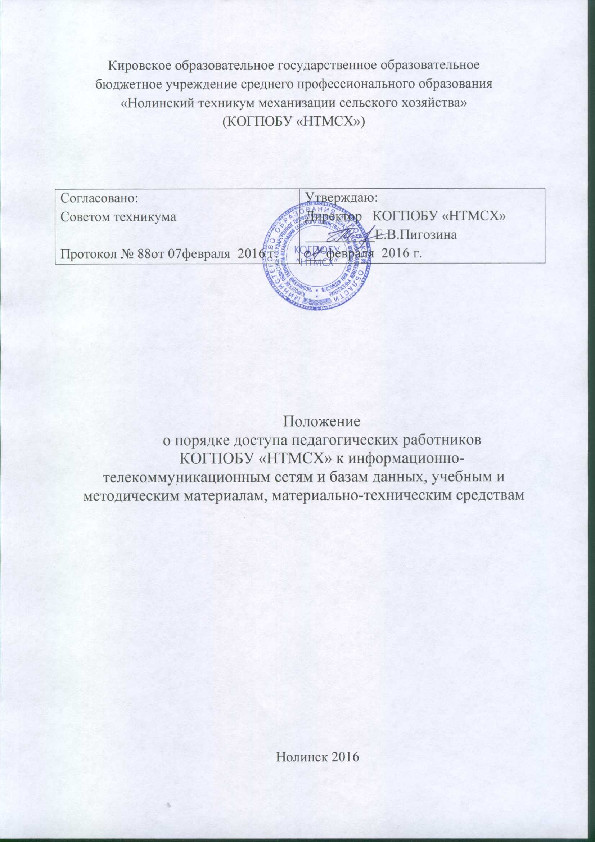 1. Общие положения1.1. Положение о порядке доступа педагогических работников КОГПОБУ «НТМСХ»)(далее по тексту -Техникум) к информационно-телекоммуникационным сетям и базам данных, учебным и методическим материалам, материально-техническим средствам (далее – положение) разработано в соответствии с пунктом 7 части 3 статьи 47 Федерального закона № 273-ФЗ от 29.12.2012 г. «Об образовании в Российской Федерации» 1.2. Настоящее Положение вводится в целях регламентации доступа педагогических работников Техникума к информационно-телекоммуникационным сетям и базам данных, учебным и методическим материалам, материально-техническим средствам обеспечения образовательной деятельности. 1.3. Доступ педагогических работников к вышеперечисленным ресурсам обеспечивается в целях качественного осуществления образовательной и иной деятельности. 2. Порядок доступа к информационно-телекоммуникационным сетям2.1. Доступ педагогических работников к информационно-телекоммуникационной сети Интернет в Техникуме осуществляется с персональных компьютеров (ноутбуков, планшетных компьютеров и т.п.), подключенных к сети Интернет, без ограничения времени и потребленного трафика. 2.2. Для доступа к информационно-телекоммуникационным сетям и электронным библиотечным системам в Техникуме педагогическому работнику предоставляются идентификационные данные (логин и пароль /учётная запись/ электронный ключ и др.). Предоставление доступа осуществляется библиотекарем.3. Порядок доступа к базам данных3.1. Педагогическим работникам обеспечивается доступ к следующим электронным базам данных: профессиональные базы данных; электронные библиотечные системы;информационные справочные системы; поисковые системы. 3.2. Доступ к электронным базам данных осуществляется на условиях, указанных в договорах, заключенных Учреждением с правообладателем электронных ресурсов (внешние базы данных). 3.3. Информация об образовательных, методических, научных, нормативных и других электронных ресурсах, доступных к пользованию, размещена на сайте Техникума в разделе «Электронные образовательные ресурсы». В данном разделе описаны условия и порядок доступа к каждому отдельному электронному ресурсу.4.Порядок доступа к учебным и методическим материалам4.1 Учебные и методические материалы, размещаемые на официальном сайте, находятся в открытом доступе. 4.2 Педагогическим работникам по их запросам могут выдаваться во временное пользование учебные и методические материалы, входящие в библиотечный фонд и в оснащение учебных кабинетов, мастерских, лабораторий. 4.3 Выдача педагогическим работникам во временное пользование учебных и методических материалов, входящих в оснащение учебных кабинетов, мастерских лабораторий осуществляется работником, на которого возложено заведование, библиотечного фонда – работником библиотеки. 4.4. Срок, на который выдаются учебные и методические материалы, определяется работником, на которого возложено заведование с учетом графика использования запрашиваемых материалов в данном учебном кабинете, мастерской лаборатории. 4.5 Выдача педагогическому работнику и сдача им учебных и методических материалов фиксируются в журнале выдачи. 4.6. При получении учебных и методических материалов на электронных носителях, подлежащих возврату, педагогическим работникам не разрешается стирать или менять на них информацию.5. Порядок доступа к материально-техническим средствам обеспечения образовательной деятельности5.1. Доступ педагогических работников к материально-техническим средствам обеспечения образовательной деятельности осуществляется: без ограничения к учебным кабинетам, мастерским, спортивному и актовому залам и иным помещениям и местам проведения занятий во время, определенное в расписании занятий; к учебным кабинетам, мастерским, спортивному и актовому залам и иным помещениям и местам проведения занятий вне времени, определенного расписанием занятий, по согласованию с работником, ответственным за данное помещение. 5.2. Использование движимых (переносных) материально-технических средств обеспечения образовательной деятельности (проекторы и т.п.) фиксируется в журнале, находящемся у ответственного за сохранность и правильное использование соответствующих средств. 5.3. Выдача педагогическому работнику и сдача им движимых (переносных) материально-технических средств обеспечения образовательной деятельности фиксируются в журнале выдачи. 5.4. Для копирования или тиражирования учебных, методических материалов и служебных целей в техникуме педагогические работники имеют право пользоваться множительной техникой. 5.5. Использование множительной техники в личных целях запрещается. 5.6. Количество и цель назначения сделанных копий (страниц формата А4) при каждом копировании фиксируется педагогическим работником в журнале использования множительной техники. 5.7. Контроль за использованием множительной техники по целевому назначению несут заведующие отделениями техникума и работники библиотеки.